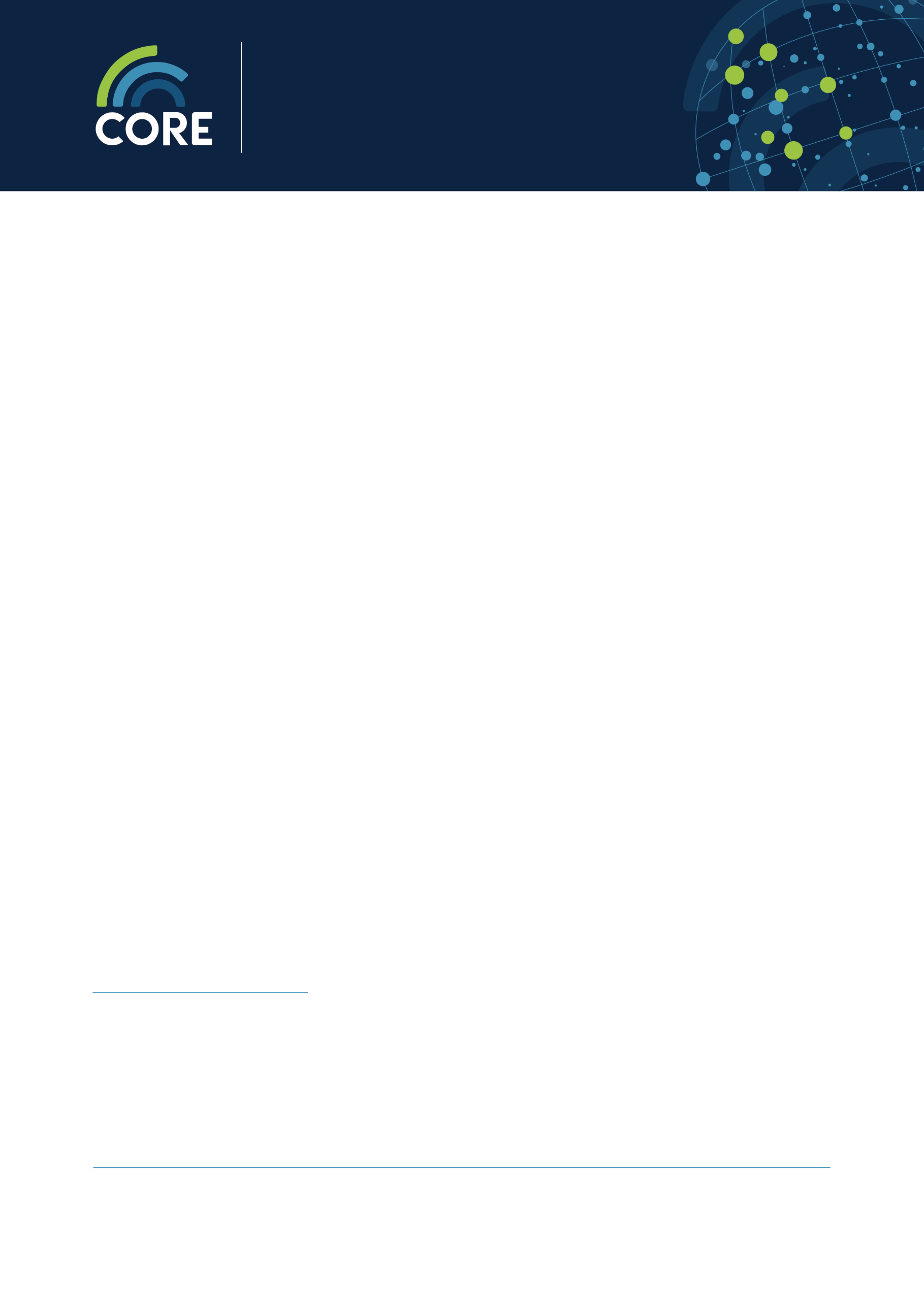 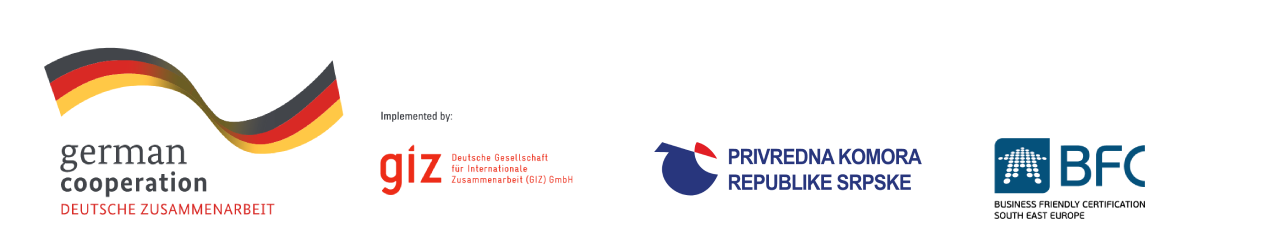 Poštovani predstavnici gradova i opština, Zadovoljstvo nam je da, nakon uspješno završenog postupka revizije, nakon više od 6 mjeseci posvećenog rada u kojem je učestvovalo više od 100 sagovornika i stručnjaka iz oblasti lokalnog ekonomskog razvoja i standardizacije opštinskih usluga, predstavimo neke od najnovijih prednosti i mogućnosti unapređenog BFC SEE programa i IV Edicije međunarodnog BFC SEE standarda. Čitav proces sprovelo je Partnerstvo za konkurentniji region - KOR Partnerstvo - uz podršku Njemačke razvojne saradnje koju sprovodi GIZ.U susret novim procesima sertifikacije radujemo se novim izazovima koji su kreatori povoljnog poslovnog okruženja postavili ispred nas.Uvjereni da ćemo zajedno uspjeti da odgovorimo postavljenim zadacima i da će se upravo Vaša opština naći među nosiocima prestižnog BFC SEE sertifikata i na taj način pozicionirati na investicionoj mapi jugoistočne Evrope, pozivamo Vas da se u nastavku ukratko informišete o pojedinostima i perspektivama koje ovaj jedinstveni program nudi. S poštovanjem, Privredna komora RS Tehnički sekretarijat za sprovođenje BFC SEE programa sertifikacije u Republici SrpskojŠTA JE PARTNERSTVO ZA KONKURENTNIJI REGION?Partnerstvo za konkurentni region (KOR Partnerstvo / CORE Partnership) sa preko 20 institucija i organizacija iz regiona jugoistočne Evrope predstavlja jedinstvenu platformu i mehanizam koji omogućava regionalnu saradnju i razmjenu znanja o implementaciji reformskih procesa u cilju unapređenja uslova poslovanja, ubrzanog privrednog rasta i pospješivanja procesa evropskih integracija. Kao nadogradnja BFC SEE Mreže za povoljno poslovno okruženje u jugoistočnoj Evropi ova platforma je inspirisala brojne regionalne inicijative i implementirala projekte u vrijednosti od preko 7 miliona evra, uz podršku ključnih međunarodnih institucija (GIZ, SDC, USAID, SIDA,RCC,EBRD, World Bank), kao i privatnih partnera.Pored BFC SEE programa koji se sa velikim uspjehom sprovodi više od 10 godina, ključne aktivnosti KOR Partnerstva čine razmjena dobrih praksi i iniciranje reformi za bolje poslovno okruženje u oblasti elektronskih građevinskih dozvola, angažovanja sezonskih radnika, kao i podrške razvojnih partnerstava između javnog i privatnog sektora.ŠTA JE BFC SEE PROGRAM?BFC SEE predstavlja jedinstveni program za poboljšanje i usklađivanje uslova za poslovanje, koji podstiče i omogućava povezivanje i saradnju između najuspješnijih gradova i opština, sa ciljem privlačenja novih investicija u region jugoistočne Evrope. Program je baziran na principima dobre i efikasne uprave i namjenjen je lokalnim samoupravama koje zauzimaju proaktivan pristup u razvoju svojih investicionih potencijala.KOJE SU PREDNOSTI BFC SEE PROGRAMA?Program pruža opštinama i gradovima jasne smjernice o tome kako da unaprjede svoje performanse, nivo kvaliteta i efikasnosti usluga prema privatnom sektoru, kao i konkurentnost lokalne privrede na regionalnom i međunarodnom nivou. Privredi i investitorima, koji žele da presele ili prošire svoje poslovanje, BFC SEE obezbjeđuje stabilno i predvidivo poslovno okruženje i pomaže u identifikovanju opština i gradova koji nude najbolje uslove za ulaganje i imaju najveći potencijal za razvoj u jugoistočnoj Evropi.BFC SEE program predstavlja jasan signal koje opštine i gradovi imaju potencijala za LER i koje bi trebalo dalje podsticati u stvaranju boljeg poslovnog ambijenta.Na regionalnom nivou, kroz uvođenje EU standarda, BFC SEE program doprinosi jačanju saradnje, razmjeni iskustava, kao i učešće u zajedničkim regionalnim inicijativama čime u velikoj mjeri doprinosi i olakšava ispunjavanje obaveza iz procesa evropskih integracija.KOLIKO JE BFC SEE PROGRAM ATRAKTIVAN ZA OPŠTINU?Rezultati sprovedenog istraživanja pokazuju da blizu 90% ispitanih opština i gradova smatraju BFC SEE program atraktivnim.S druge strane, 3/4 ispitanih opština i gradova, koje nikada nisu bile učesnice BFC SEE programa, smatra da bi učešće u njemu za njih bilo korisno, a gotovo sve one koje su do sada učestvovale (98%) bi preporučilo drugim opštinama da uzmu učešće u ovom programu.KOJI SU MOTIVI OPŠTINE DA UČESTVUJE U BFC SEE PROGRAMU?Kao najčešće motive za učešće u BFC SEE programu, opštine navode: unapređenje efikasnosti u radu uprave, privlačenje novih investicija i prepoznatljivost, promociju i imidž opštine.KOJE SU KORISTI ZA OPŠTINU KOJA POSJEDUJE BFC SEE SERTIFIKAT?Više od 3/4 ispitanika među sertifikovanim opštinama smatra da je posedovanje BFC SEE sertifikata korisno, a da lokalna privreda ima koristi od istog smatra čak 83% certifikovanih opština.Kao najveće koristi koje opština dobija učešćem u BFC SEE programu opštine izdvajaju:prepoznatljivost i promocija u zemlji i inostranstvumogućnost dodatnog finansiranja kroz učešće u projektimaveće umrežavanje i povezivanje BFC opština u cilju razmjene iskustava i primjera dobrih praksiKOJE SU NOVINE IV EDICIJE BFC SEE STANDARDA?Najnovija, IV edicija, BFC SEE standarda razvijena je na osnovama uspješno primjenjivane prethodne edicije, ali i prepoznate potrebe za uvođenjem sadržaja i metodoloških izmjena koje prate i promovišu novije razvojne tendencije. Ove novine se sažeto mogu predstaviti u četiri tačke:Uvode se numerički pokazatelji performansi lokalne samouprave koji će omogućiti mjerenje efekata odluka, mjera i aktivnosti vezanih za lokalni ekonomski razvoj.Uvodi se praksa standardizovanog prikupljanja i vrednovanja razvojnih modela i inovacija, primjenjenih u radu lokalnih samouprava, čime će se omogućiti razmjena primjera najboljih praksi i jača saradnja i povezivanje između najuspješnijih gradova i opština.Uvodi se set novih kriterijuma u oblasti digitalizacije opštinskih usluga, zaštite životne sredine i cirkularne ekonomije kao jednog od tri stuba održivog razvoja svake lokalne zajednice.Uvodi se mogućnost eksternog istraživanja stavova lokalne poslovne zajednice što će predstavljati dodatnu vrijednost i pružiti jasne smjernice u pravcu kreiranja povoljnog poslovnog okruženja.KOJI SU TO KRITERIJUMI KOJE OPŠTINA MORA DA ISPUNI DA BI SE NAŠLA MEĐU NAJUSPJEŠNIJIM OPŠTINAMA U REGIONU?Kriterijumi za sertifikaciju predstavljaju neku vrstu podsjetnika o tome kako sve opština treba da razvija sopstvene kapacitete. Uspješna sertifikacija podrazumijeva ispunjenje definisanih standarda, tj. svojevrsnu garanciju da će postojeći privrednici, kao i potencijalni investitori, dobiti usluge i informacije na način koji olakšava poslovanje. Sertifikat znači da je lokalna samouprava dokumentovala da su procesi i usluge koje sprovodi u svom radu u skladu sa kriterijumima sertifikacije, te da je to potvrdila eksterna, nezavisna i stručna komisija.Kvalitet lokalnog poslovnog okruženja ocjenjuje se na osnovu više od 60 potkriterijuma koji su grupisani u 10 kategorija:KOLIKO TRAJE PROCES SERTIFIKACIJE I KOLIKO VAŽI BFC SEE SERTIFIKAT?Za realizaciju procesa predviđeno je najviše 12 mjeseci, ali ovaj proces zavisi od spremnosti opštine i može biti završen znatno ranije. Proces je u potpunosti automatizovan i realizuje se u okviru posebno razvijenog i prilagođenog softvera kojem opština ima pristup i dostavlja određenu dokumentaciju kao dokaz ispunjenosti definisanih kriterijuma. Proces sertifikacije gradova i opština sa povoljnim poslovnim okruženjem u jugoistočnoj Evropi osmišljen je da bude održiv na način da jednom uspostavljene kvalitetne procedure i postupci u lokalnoj administraciji nastavljaju da funkcionišu i nakon uspješne realizacije procesa. Period važenja sertifikata ograničen je na 3 godine, što uslovljava kontinuiranu provjeru, unapređenje i održivost uspostavljenih procedura. Nakon uvodne obuke za predstavnike opštinskog tima za sertifikaciju, slijedi faza evaluacije u kojoj se provjerava trenutno stanje u opštini u pogledu ispunjenosti definisanih kriterijuma, nakon čega se opštinskom rukovodstvu dostavlja izvještaj sa konkretnim preporuka za unapređenje koje je potrebno implementirati u određenom periodu. Po završetku faze implementacije slijedi poslednja faza verifikacione provere i potvrde ispunjenosti uslova za sticanje BFC SEE sertifikata, od strane nezavisne međunarodne verifikacione komisije. KOJA JE PROCEDURA ZA UČEŠĆE OPŠTINE U BFC SEE PROGRAMU?Za učešće zainteresovane opštine u BFC SEE programu potrebno je dostaviti elektronsku prijavu koja se nalazi na zvaničnom BFC SEE sajtu (www.bfc-see.org) ili se direktno obratiti nadležnom Tehničkom sekretarijatu koji će nakon validacije prijave dostaviti sve neophodne informacije i instrukcije.Kontakt Tehničkog sekretarijata:Privredna komora Republike Srpske – PKRSBranka Ćopića 6, 78 000 Banja LukaE-mejl: svjetlanat@komorars.baTelefon: 051 493 139SAZNAJTE...Šta je Partnerstvo za konkurentniji region?Šta je BFC SEE program?Koje su prednosti i koristi za BFC SEE gradove i opštine?Koliko je BFC SEE program atraktivan za opštinu?Koji su motivi opštine da učestvuje u BFC SEE programu?Koje su koristi za opštinu od posjedovanja BFC SEE sertifikata?Koje su novine IV edicije BFC SEE standarda?Koji su to kriterijumi koje opština mora da ispuni da bi se našla među najuspješnijim opštinama u regionu?Koliko traje proces sertifikacije i koliko važi BFC SEE sertifikat?Koja je procedura za učešće opštine u BFC SEE programu?Prednosti KOR partnerstvaUsaglašavanje i unapređenje uslova poslovanja u regionu jugoistočne EvropeIdentifikovanje i replikacija najboljih praksi EU i regionaPrenos dobrih praksi čija primjena doprinosi porastu pozicije na svjetskim listama konkurentnostiJačanje imidža jugoistočne Evrope kao investicione destinacije kroz zajednički pečat kvalitetaPodsticanje ekonomske saradnje i razmjene, privlačenje novih investicija u regionJačanje konkurentnosti opština i rangiranje na međunarodnim listama (Financial Times)Promocija sertifikovanih opština i izgradnja prepoznatljivosti na nacionalnom i međunarodnom nivouIdentifikovanje sredina koje imaju najveći potencijal za razvoj i ulaganje – od strane države, donatora i investitoraPodrška nacionalnih i međunarodnih institucija i donatoraPrivilegovan položaj i dodatne mogućnosti u pogledu uvođenja inovativnih modela saradnje privatnog i javnog sektora (DeveloPPP) koji doprinose sveukupnom razvoju lokalne zajedniceStrateški usmjeren razvoj lokalne zajednice sa jasno definisanim planom infrastrukturnog razvoja i kapitalnih investicija u čijem planiranju su učestvovali i predstavnici građana i privredeFunkcionalna kancelarija za lokalni ekonomski razvoj koja brine o realizaciji prioritetnih razvojnih projekata i aktivno sarađuje sa lokalnom poslovnom zajednicomPartnerski odnos lokalne samouprave i privrednika kroz funkcionalan Privredni savjet koji je regionalno prepoznat kao nezaobilazni mehanizam u kreiranju povoljne poslovne klime na lokalu i kanal za komunikaciju s privredom koja na ovaj način postaje najefikasniji promoter investicionih potencijala opštine.Uspostavljen efikasan sistem za dobijanje građevinskih dozvola sa jasnim i transparentnim procedurama i instrukcijama koji su na raspolaganju zainteresovanim investitorimaProaktivan pristup u promociji investicionih potencijala sa informacijama o mogućnostima ulaganja, komparativnim prednostima opštine i povoljnostima za poslovanje i investiranjePredvidivost troškova poslovanja i odgovorno upravljanje finansijama kroz uređen i funkcionalan mehanizam za predstavljanje tačnih ili orijentacionih troškova poslovanja u procesu investicionog planiranjaPodrška lokalnom tržištu rada kroz jasno definsane mjere i programe prekvalifikacije i dokvalifikacije prema potrebama lokalne privredePodsticajna politika i podrška razvoju preduzetništva kroz set finansijskih i nefinansijskih mjera, podsticaja i olakšica za one koji su zainteresovani da pokrenu poslovanjeStrateško opredeljenje ka zaštiti životne sredine i lokalnu politiku taksi i naknada koja stimuliše uključenje privatnog sektora u cirkularnu ekonomiju, a sve u cilju podizanja ekološke svijesti građana, privrednika, lokalne samouprave i komunalnih preduzećaUsmjerenost ka digitalizaciji administrativnih postupaka i uspostavljanje inovativnih rješenja u pružanju informacija i usluga građanima i poslovnom sektoru kroz elektronske servise